Neues DOYMA-Veranstaltungsformat: digital, spannend, liveProduktwissen & Anwender-Knowhow DOYMA liefert nicht nur Top-Produkte, auch die klassischen sowie digitale Beratungsangebote des Dichtungs- und Brandschutz-Experten aus Oyten sind von höchster Qualität. Um Interessierten noch zielgerichteter Produktwissen und Anwender-Knowhow vermitteln zu können, baut DOYMA aktuell sein Veranstaltungsprogramm aus. Neu im Event-Kalender sind die "Live Video-Infoveranstaltungen". Durchgeführt werden Sie via Videokonferenz von ausgewiesenen DOYMA-Spezialisten und Experten in ihren Fachgebieten. Natürlich haben alle Teilnehmer des Events die Möglichkeit, Fragen zu stellen und mit den Referenten zu diskutieren. Einige Themen stehen bereits fest: So erklärt Markus Hirsch, Vertriebsleiter bei DOYMA, was die Dichtungseinsätze des Typs Curaflex Nova® so besonders machen, Thomas Wagner, Vertriebsmanagement Dichtungssysteme bei DOYMA, spricht über das Thema "Radon" und erläutert, was es mit dem radioaktiven Bodengas auf sich hat und Sven Warnke, Vertriebsmanagement Versorgungsunternehmen bei DOYMA, teilt sein Wissen in gleich zwei Veranstaltungen. Er erklärt die Vorteile und Anwendungsmöglichkeiten der neuen Sanierungs-Hauseinführung der Quadro-Secura® Quick-Reihe und führt aus, was die Bauherrenpakete von DOYMA auszeichnet.Die Teilnahme an den neuen DOYMA Live Video-Infoveranstaltungen ist natürlich kostenlos. Melden Sie sich noch heute an. Alle Informationen gibt es auf der Unternehmenswebsite unter https://www.doyma.de/aktuelles/online-seminare Veranstaltungen im ÜberblickRadon: Wie man sich vor dem radioaktiven Bodengas schützt Referent: Thomas Wagner Termin: 04. Februar 2021 von 10:00 - 11:00 Uhr Termin: 09. März 2021 von 10:00 - 11:00 Uhr Die Sanierungslösung: Quadro-Secura® Quick. Technik und AnwendungsfälleReferent: Sven Warnke Termin: 04. März 2021 von 10:00 - 11:00 Uhr Termin: 25. März 2021 von 14:00 - 15:00 Uhr Rundumsorglospakete: Das zeichnet die Bauherrenpakete von DOYMA ausReferent: Sven Warnke Termin: 25. Februar 2021 von 10:00 - 11:00 Uhr Termin: 11. März 2021 von 10:00 - 11:00 Uhr Curaflex Nova®: Das kann DOYMAs neue Generation von DichtungseinsätzenReferent: Markus Hirsch Termin: 17. März 2021 von 9:30 - 10:30 Uhr 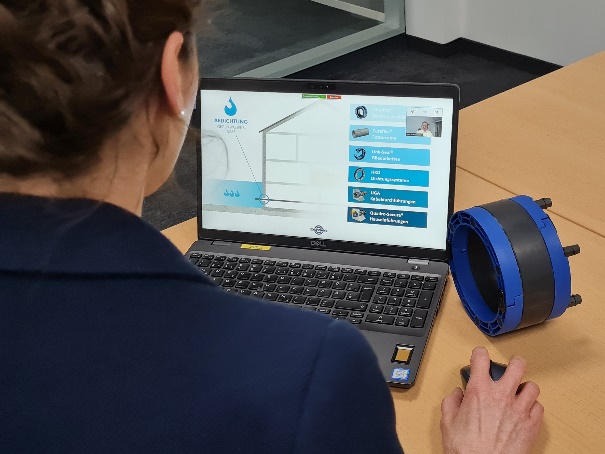 DOYMA-Experten geben in Live Video-Infoveranstaltungen geballtes Fachwissen weiter und beantworten die Fragen der Teilnehmer